"Казань! Легенды старины... 08.05-11.05.2019О, Казань, в старину ты вплела новый век – 
Очарован тобою простой человек: 
Здесь, как миф, Кул Шариф из заоблачных сфер, 
А поодаль разросся гигант «Универ», 
Здесь дома антиквары из прошлых эпох, 
И коробки бетонные новых домов. 
Тут Кабан полноводный исполнен легенд, 
За Казанкой долины чудеснее нет, 
С Петропавловской церкви, дохнув стариной, 
Как на ладони спит город родной.1 день.
Отправление.
20-30 – выезд из Иваново от пл. Революции Ночной переезд
2 день.

08-30 прибытие в Казань.Завтрак в кафе.Экскурсия по территории музея-заповедника «Казанский Кремль» — объекта всемирного наследия ЮНЕСКО. В ходе экскурсии вы увидите падающую башню Сююмбике и ворота дня и ночи. Собор Благовещения и памятник строителям Казанского кремля. Губернаторский дворец – резиденцию президента Татарстана. Единственный филиал Эрмитажа в России и прекрасные виды на Волгу и Казанку. В ходе экскурсии Вы посетите главную пятничную мечеть Татарстана Кул Шариф.Автобусная обзорная экскурсия по городу с посещением улицы Кремлевской, Старотатарской слободы, мечети «Азимовская» или «Марджани», парка 1000-летия Казани, ул. Петербургской, внешний осмотр «Родной деревни», Собора Петра и Павла, Посещение Крестовоздвиженской церкви с осмотром Казанской иконы Божьей Матери. Увидите театр оперы и балета имени Мусы Джалиля и Казанский университет – один из наиболее выдающихся памятников русского зодчества, построенный как главный и единственный университет для всего русского востока и Сибири.Самая необычная часть экскурсии – посещение Старо-Татарской слободы (XVIII – XX вв.) — территория нижней части города, за Булаком: богатые особняки татарских мурз, дома и усадьбы зажиточных и средних слоёв населения, интеллигенции и духовенства, общественные здания, старинные мечети Азимовская и Марджани, медресе, торговые лавки, производственные здания.Новинка!  Окунитесь в мир красок с помощью эбру - древней восточной техники рисования на воде! Эбру пришло к нам из Турции, поэтому второе его название — «турецкое мраморирование». Чтобы освоить эту технику, не обязательно быть художником.На мастер-классе " Искусство в капле воды" вы узнаете некоторые тонкости  и создадите свою картину, которую сможете показывать  друзьям с гордостью сообщая , что нарисовали сами.Размещение в гостинице Свободное время.Доп. плата Вечерняя экскурсия по городу. ( Доп плата 500 руб/чел) Вечерняя Казань – это явление необычное и завораживающее. Вечером город преображается.Казань вечером великолепна. В ходе экскурсии по вечернему городу Вы ознакомитесь с его историей и современностью.Экскурсия по вечерней Казани включает в себя осмотр объектов Универсиады( Казань Арена, Дворец водных видов спорта,дворец единоборств «АкБарс»), озера Кабан, парка 1000-летия Казани, моста Миллениум, парка «Кырлай», Казанского Кремля, канала Булак, Площади Свободы, театра Оперы и Балета,Площади фонтанов3 день.Завтрак в гостинице "шведский стол".Экскурсия «Овеянная легендами земля» в Раифский Богородицкий мужской монастырь с осмотром Храма Всех Религий. Расположенный в 30 км. от Казани, в заповедном лесу на берегу дивной красоты озера, Монастырь основан в 17 веке. Его архитектурный ансамбль — один из самых величественных в среднем Поволжье складывался в течение столетий.Вы увидите:— церковь во имя Святых преподобных Отцов в Синае и Раифе избиенных, от которой и произошло название монастыря;
— Церковь Веры, Надежды, Любови и матери их Софии;
— Собор Троицы Живоначальной (Троицкий собор);
— Собор Грузинской иконы Божьей Матери, где находится святыня монастыря — чудотворный Грузинский образ пресвятой Богородицы;
— озеро Раифское, «неквакующие» лягушки, великолепный сосновый лес;
— вода из освященного патриархом источникаКак там у Пушкина? Мимо острова Буяна...А около Казани есть остров Свияжск!В свете ж вот какое чудо: Остров на море лежит, Град на острове стоит, С златоглавыми церквами, С теремами и садами...Говорят, автор этих строк - небезызвестный Александр Сергеевич Пушкин - побывав в Свияжске, сказал: "Да, это мой сказочный остров - страна царя Салтана!".Экскурсия на остров-град Свияжск, расположенный в месте слияния двух рек – Свияги и Волги, откуда Иван Грозный начал свой поход на Казань. На острове сохранились Троицкая церковь XVI века, Успенский монастырь и церковь Успения Богородицы, уникальные фрески XVI века c редким изображением святого Христофора с лошадиной головой. Также интересна уличная застройка и планировка города c прекрасными видами на разлив Волги.Свободное время на острове, где Вы сможете насладится всей красотой и величием земли Свияжска.Обед.Отъезд. Ночной переезд.4 день.Возвращение утром.Проживание: - Гостиница ГагарИнн  Новая уютная гостиница в деловой части Казанипредлагает своим гостям 64 номера различной ценовой категории. К услугам гостей бесплатный Wi-Fi и бесплатная частная парковка.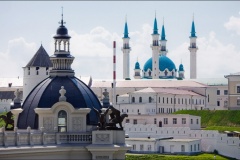 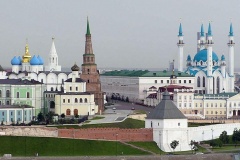 Стоимость тура
7400 руб/человек - взрослые
7300 руб/человек - дети, пенсионеры
8800 руб/человек - одноместное размещение

Важно! Женское подселение для одиночных туристов на гарантии без доплат
Наличие документа, подтверждающего право на получение льготы, обязательно при посадке в автобусВ стоимость входит:- размещение в номерах с удобствами, третий турист на доп. месте;- проезд на экскурсионном автобусе;- питание (2 завтрака, 2 обеда);- экскурсии по программе;- страховка в пути следования